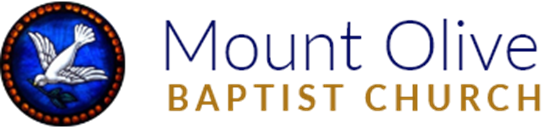 8775 Mount Olive Avenue8775 Mount Olive Avenue8775 Mount Olive Avenue8775 Mount Olive Avenue8775 Mount Olive AvenueGlen Allen, VA 23060Glen Allen, VA 23060Glen Allen, VA 23060Glen Allen, VA 23060Glen Allen, VA 23060Office (804) 262-9614Office (804) 262-9614Office (804) 262-9614Office (804) 262-9614Office (804) 262-9614Fax (804) 262-2397Fax (804) 262-2397Fax (804) 262-2397Fax (804) 262-2397Fax (804) 262-2397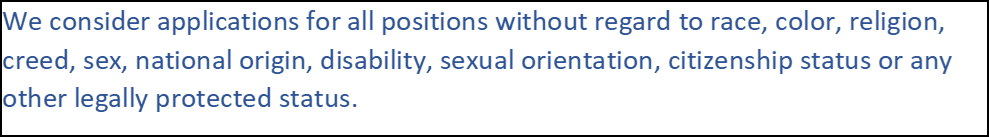 (PLEASE PRINT)(PLEASE PRINT)(PLEASE PRINT)(PLEASE PRINT)(PLEASE PRINT)(PLEASE PRINT)Position(s) Applied ForPosition(s) Applied ForPosition(s) Applied ForPosition(s) Applied ForPosition(s) Applied ForDate of ApplicationDate of ApplicationDate of ApplicationDate of ApplicationDate of ApplicationHow Did You Learn About Us?How Did You Learn About Us?How Did You Learn About Us?How Did You Learn About Us?How Did You Learn About Us?How Did You Learn About Us?How Did You Learn About Us?AdvertisementAdvertisementAdvertisementRelativeRelativeRelativeInquiry     Inquiry     Inquiry     Inquiry     Inquiry     Employment AgencyEmployment AgencyEmployment AgencyFriendFriendFriendOtherOtherOtherOtherOtherLast NameLast NameFirst NameFirst NameFirst NameFirst NameMiddle NameMiddle NameMiddle NameAddressCityCityStateZipZipTelephone Number(s)Telephone Number(s)Telephone Number(s)Telephone Number(s)Telephone Number(s)Telephone Number(s)Telephone Number(s)Social Security Number(Voluntary)Social Security Number(Voluntary)Social Security Number(Voluntary)Social Security Number(Voluntary)Social Security Number(Voluntary)Social Security Number(Voluntary)Social Security Number(Voluntary)1. Best time to contact you at home is …..............................1. Best time to contact you at home is …..............................1. Best time to contact you at home is …..............................1. Best time to contact you at home is …..............................1. Best time to contact you at home is …..............................1. Best time to contact you at home is …..............................1. Best time to contact you at home is …..............................1. Best time to contact you at home is …..............................____:______AM/PM____:______AM/PM2. If you are under 18 years of age, can you provide required2. If you are under 18 years of age, can you provide required2. If you are under 18 years of age, can you provide required2. If you are under 18 years of age, can you provide required2. If you are under 18 years of age, can you provide required2. If you are under 18 years of age, can you provide required2. If you are under 18 years of age, can you provide required2. If you are under 18 years of age, can you provide requiredproof of your eligibility of work?.....................................................  Yes ____  proof of your eligibility of work?.....................................................  Yes ____  proof of your eligibility of work?.....................................................  Yes ____  proof of your eligibility of work?.....................................................  Yes ____  proof of your eligibility of work?.....................................................  Yes ____  proof of your eligibility of work?.....................................................  Yes ____  proof of your eligibility of work?.....................................................  Yes ____  proof of your eligibility of work?.....................................................  Yes ____  proof of your eligibility of work?.....................................................  Yes ____  No ____3. Have you ever filed an application with us before?......................Yes ____3. Have you ever filed an application with us before?......................Yes ____3. Have you ever filed an application with us before?......................Yes ____3. Have you ever filed an application with us before?......................Yes ____3. Have you ever filed an application with us before?......................Yes ____3. Have you ever filed an application with us before?......................Yes ____3. Have you ever filed an application with us before?......................Yes ____3. Have you ever filed an application with us before?......................Yes ____3. Have you ever filed an application with us before?......................Yes ____No ____…..........................................................................…..........................................................................…..........................................................................…..........................................................................…..........................................................................…..........................................................................…..........................................................................If Yes, give date ___________________If Yes, give date ___________________If Yes, give date ___________________If Yes, give date ___________________If Yes, give date ___________________4. Have you ever been employed with us before?............................Yes ____4. Have you ever been employed with us before?............................Yes ____4. Have you ever been employed with us before?............................Yes ____4. Have you ever been employed with us before?............................Yes ____4. Have you ever been employed with us before?............................Yes ____4. Have you ever been employed with us before?............................Yes ____4. Have you ever been employed with us before?............................Yes ____4. Have you ever been employed with us before?............................Yes ____4. Have you ever been employed with us before?............................Yes ____No ____…..........................................................................…..........................................................................…..........................................................................…..........................................................................…..........................................................................…..........................................................................…..........................................................................If Yes, give date ___________________If Yes, give date ___________________If Yes, give date ___________________If Yes, give date ___________________If Yes, give date ___________________5. Do any of your friends or relatives, other than spouse, work here?5. Do any of your friends or relatives, other than spouse, work here?5. Do any of your friends or relatives, other than spouse, work here?5. Do any of your friends or relatives, other than spouse, work here?5. Do any of your friends or relatives, other than spouse, work here?5. Do any of your friends or relatives, other than spouse, work here?5. Do any of your friends or relatives, other than spouse, work here?5. Do any of your friends or relatives, other than spouse, work here?5. Do any of your friends or relatives, other than spouse, work here?Yes ____No ____No ____6. Are you currently employed?6. Are you currently employed?6. Are you currently employed?6. Are you currently employed?6. Are you currently employed?Yes ____No ____No ____7. May we contact your present employer?7. May we contact your present employer?7. May we contact your present employer?7. May we contact your present employer?7. May we contact your present employer?7. May we contact your present employer?7. May we contact your present employer?Yes ____No ____No ____8.  Are you prevented from lawfully becoming employed in this8.  Are you prevented from lawfully becoming employed in this8.  Are you prevented from lawfully becoming employed in this8.  Are you prevented from lawfully becoming employed in this8.  Are you prevented from lawfully becoming employed in this8.  Are you prevented from lawfully becoming employed in this8.  Are you prevented from lawfully becoming employed in this8.  Are you prevented from lawfully becoming employed in this8.  Are you prevented from lawfully becoming employed in thiscountry because of Visa or Immigration Statuscountry because of Visa or Immigration Statuscountry because of Visa or Immigration Statuscountry because of Visa or Immigration Statuscountry because of Visa or Immigration Statuscountry because of Visa or Immigration Statuscountry because of Visa or Immigration StatusProof of citizenship or immigration status will be required upon employment: Yes ___ No ___Proof of citizenship or immigration status will be required upon employment: Yes ___ No ___Proof of citizenship or immigration status will be required upon employment: Yes ___ No ___Proof of citizenship or immigration status will be required upon employment: Yes ___ No ___Proof of citizenship or immigration status will be required upon employment: Yes ___ No ___Proof of citizenship or immigration status will be required upon employment: Yes ___ No ___Proof of citizenship or immigration status will be required upon employment: Yes ___ No ___Proof of citizenship or immigration status will be required upon employment: Yes ___ No ___Proof of citizenship or immigration status will be required upon employment: Yes ___ No ___Proof of citizenship or immigration status will be required upon employment: Yes ___ No ___9.  Date available for work  ____________________9.  Date available for work  ____________________9.  Date available for work  ____________________9.  Date available for work  ____________________9.  Date available for work  ____________________9.  Date available for work  ____________________9.  Date available for work  ____________________What is your desired salary range? ______________What is your desired salary range? ______________What is your desired salary range? ______________What is your desired salary range? ______________What is your desired salary range? ______________What is your desired salary range? ______________What is your desired salary range? ______________10. Are you available to work:  10. Are you available to work:  10. Are you available to work:  ___ Full Time (please indicate 1  2  3 shift)___ Full Time (please indicate 1  2  3 shift)___ Full Time (please indicate 1  2  3 shift)___ Full Time (please indicate 1  2  3 shift)___ Full Time (please indicate 1  2  3 shift)___ Full Time (please indicate 1  2  3 shift)___ Part Time (please indicate Mornings    Afternoon   Evenings)___ Part Time (please indicate Mornings    Afternoon   Evenings)___ Part Time (please indicate Mornings    Afternoon   Evenings)___ Part Time (please indicate Mornings    Afternoon   Evenings)___ Part Time (please indicate Mornings    Afternoon   Evenings)___ Part Time (please indicate Mornings    Afternoon   Evenings)___ Part Time (please indicate Mornings    Afternoon   Evenings)___ Part Time (please indicate Mornings    Afternoon   Evenings)___ Part Time (please indicate Mornings    Afternoon   Evenings)___ Temporary (Please indicate dates available ___________- __________)___ Temporary (Please indicate dates available ___________- __________)___ Temporary (Please indicate dates available ___________- __________)___ Temporary (Please indicate dates available ___________- __________)___ Temporary (Please indicate dates available ___________- __________)___ Temporary (Please indicate dates available ___________- __________)___ Temporary (Please indicate dates available ___________- __________)___ Temporary (Please indicate dates available ___________- __________)___ Temporary (Please indicate dates available ___________- __________)___ Temporary (Please indicate dates available ___________- __________)___ Temporary (Please indicate dates available ___________- __________)11.  Are you currently on lay-off status and subject to recall?...................Yes___11.  Are you currently on lay-off status and subject to recall?...................Yes___11.  Are you currently on lay-off status and subject to recall?...................Yes___11.  Are you currently on lay-off status and subject to recall?...................Yes___11.  Are you currently on lay-off status and subject to recall?...................Yes___11.  Are you currently on lay-off status and subject to recall?...................Yes___11.  Are you currently on lay-off status and subject to recall?...................Yes___11.  Are you currently on lay-off status and subject to recall?...................Yes___11.  Are you currently on lay-off status and subject to recall?...................Yes___11.  Are you currently on lay-off status and subject to recall?...................Yes___No___No___12.  Can you travel if a job requires it? …..................................................  Yes___12.  Can you travel if a job requires it? …..................................................  Yes___12.  Can you travel if a job requires it? …..................................................  Yes___12.  Can you travel if a job requires it? …..................................................  Yes___12.  Can you travel if a job requires it? …..................................................  Yes___12.  Can you travel if a job requires it? …..................................................  Yes___12.  Can you travel if a job requires it? …..................................................  Yes___12.  Can you travel if a job requires it? …..................................................  Yes___12.  Can you travel if a job requires it? …..................................................  Yes___12.  Can you travel if a job requires it? …..................................................  Yes___No___No___EDUCATIONEDUCATIONEDUCATIONEDUCATIONEDUCATIONEDUCATIONEDUCATIONName and Address of SchoolName and Address of SchoolName and Address of SchoolCourse of StudyCourse of StudyCourse of StudyNumber of Years CompletedNumber of Years CompletedDiploma            DegreeDiploma            DegreeDiploma            DegreeDiploma            DegreeName and Address of SchoolName and Address of SchoolName and Address of SchoolCourse of StudyCourse of StudyCourse of StudyNumber of Years CompletedNumber of Years CompletedDiploma            DegreeDiploma            DegreeDiploma            DegreeDiploma            DegreeName and Address of SchoolName and Address of SchoolName and Address of SchoolCourse of StudyCourse of StudyCourse of StudyNumber of Years CompletedNumber of Years CompletedDiploma            DegreeDiploma            DegreeDiploma            DegreeDiploma            DegreeElementary     SchoolElementary     SchoolElementary     SchoolElementary     SchoolElementary     SchoolElementary     SchoolHigh SchoolHigh SchoolHigh SchoolHigh SchoolHigh SchoolHigh SchoolUndergraduate CollegeUndergraduate CollegeUndergraduate CollegeUndergraduate CollegeUndergraduate CollegeUndergraduate CollegeGraduate ProfessionalGraduate ProfessionalGraduate ProfessionalGraduate ProfessionalGraduate ProfessionalGraduate ProfessionalOther( Specify)Other( Specify)Other( Specify)Other( Specify)Other( Specify)Other( Specify)Describe any specialized training apprenticeship, skills and other curricular activitiesDescribe any specialized training apprenticeship, skills and other curricular activitiesDescribe any specialized training apprenticeship, skills and other curricular activitiesDescribe any specialized training apprenticeship, skills and other curricular activitiesDescribe any specialized training apprenticeship, skills and other curricular activitiesDescribe any specialized training apprenticeship, skills and other curricular activitiesDescribe any specialized training apprenticeship, skills and other curricular activitiesDescribe any specialized training apprenticeship, skills and other curricular activitiesDescribe any specialized training apprenticeship, skills and other curricular activitiesDescribe any specialized training apprenticeship, skills and other curricular activitiesDescribe any specialized training apprenticeship, skills and other curricular activitiesDescribe any specialized training apprenticeship, skills and other curricular activitiesDescribe any specialized training apprenticeship, skills and other curricular activitiesDescribe any specialized training apprenticeship, skills and other curricular activitiesDescribe any job related training received in the United States military.Describe any job related training received in the United States military.Describe any job related training received in the United States military.Describe any job related training received in the United States military.Describe any job related training received in the United States military.Describe any job related training received in the United States military.Describe any job related training received in the United States military.Describe any job related training received in the United States military.Describe any job related training received in the United States military.Describe any job related training received in the United States military.Describe any job related training received in the United States military.Describe any job related training received in the United States military.Describe any job related training received in the United States military.Describe any job related training received in the United States military.EMPLOYMENT EXPERIENCEEMPLOYMENT EXPERIENCEEMPLOYMENT EXPERIENCEEMPLOYMENT EXPERIENCEEMPLOYMENT EXPERIENCEEMPLOYMENT EXPERIENCEEMPLOYMENT EXPERIENCEStart with your present or last job.   Include any job-related military service assignments and volunteer Start with your present or last job.   Include any job-related military service assignments and volunteer Start with your present or last job.   Include any job-related military service assignments and volunteer Start with your present or last job.   Include any job-related military service assignments and volunteer Start with your present or last job.   Include any job-related military service assignments and volunteer Start with your present or last job.   Include any job-related military service assignments and volunteer Start with your present or last job.   Include any job-related military service assignments and volunteer Start with your present or last job.   Include any job-related military service assignments and volunteer Start with your present or last job.   Include any job-related military service assignments and volunteer Start with your present or last job.   Include any job-related military service assignments and volunteer Start with your present or last job.   Include any job-related military service assignments and volunteer Start with your present or last job.   Include any job-related military service assignments and volunteer Start with your present or last job.   Include any job-related military service assignments and volunteer Start with your present or last job.   Include any job-related military service assignments and volunteer activities.  You may exclude organizations which indicate race, color, religion, gender, national origin, activities.  You may exclude organizations which indicate race, color, religion, gender, national origin, activities.  You may exclude organizations which indicate race, color, religion, gender, national origin, activities.  You may exclude organizations which indicate race, color, religion, gender, national origin, activities.  You may exclude organizations which indicate race, color, religion, gender, national origin, activities.  You may exclude organizations which indicate race, color, religion, gender, national origin, activities.  You may exclude organizations which indicate race, color, religion, gender, national origin, activities.  You may exclude organizations which indicate race, color, religion, gender, national origin, activities.  You may exclude organizations which indicate race, color, religion, gender, national origin, activities.  You may exclude organizations which indicate race, color, religion, gender, national origin, activities.  You may exclude organizations which indicate race, color, religion, gender, national origin, activities.  You may exclude organizations which indicate race, color, religion, gender, national origin, activities.  You may exclude organizations which indicate race, color, religion, gender, national origin, activities.  You may exclude organizations which indicate race, color, religion, gender, national origin, disabilities or other protected status.disabilities or other protected status.disabilities or other protected status.disabilities or other protected status.disabilities or other protected status.Dates EmployedDates EmployedDates EmployedWork PerformedWork PerformedWork PerformedWork PerformedWork PerformedWork Performed1.  Employer1.  EmployerFromFromToAddressTelephone Number(s)Telephone Number(s)Job TitleSupervisorSupervisorReason for LeavingReason for LeavingDates EmployedDates EmployedDates EmployedWork PerformedWork PerformedWork PerformedWork PerformedWork PerformedWork Performed2.  Employer2.  EmployerFromFromToAddressTelephone Number(s)Telephone Number(s)Job TitleSupervisorSupervisorReason for LeavingReason for LeavingDates EmployedDates EmployedDates EmployedWork PerformedWork PerformedWork PerformedWork PerformedWork PerformedWork Performed3.  Employer3.  EmployerFromFromToAddressTelephone Number(s)Telephone Number(s)Job TitleSupervisorSupervisorReason for LeavingReason for LeavingDates EmployedDates EmployedDates EmployedWork PerformedWork PerformedWork PerformedWork PerformedWork PerformedWork Performed4.  Employer4.  EmployerFromFromToAddressTelephone Number(s)Telephone Number(s)Job TitleSupervisorSupervisorReason for LeavingReason for LeavingList professional, trade, business or civic activities and offices held.List professional, trade, business or civic activities and offices held.List professional, trade, business or civic activities and offices held.List professional, trade, business or civic activities and offices held.List professional, trade, business or civic activities and offices held.List professional, trade, business or civic activities and offices held.List professional, trade, business or civic activities and offices held.List professional, trade, business or civic activities and offices held.List professional, trade, business or civic activities and offices held.You may exclude membership which would reveal gender, race, religion, national origin, age, ancestry, disabilityYou may exclude membership which would reveal gender, race, religion, national origin, age, ancestry, disabilityYou may exclude membership which would reveal gender, race, religion, national origin, age, ancestry, disabilityYou may exclude membership which would reveal gender, race, religion, national origin, age, ancestry, disabilityYou may exclude membership which would reveal gender, race, religion, national origin, age, ancestry, disabilityYou may exclude membership which would reveal gender, race, religion, national origin, age, ancestry, disabilityYou may exclude membership which would reveal gender, race, religion, national origin, age, ancestry, disabilityYou may exclude membership which would reveal gender, race, religion, national origin, age, ancestry, disabilityYou may exclude membership which would reveal gender, race, religion, national origin, age, ancestry, disabilityYou may exclude membership which would reveal gender, race, religion, national origin, age, ancestry, disabilityYou may exclude membership which would reveal gender, race, religion, national origin, age, ancestry, disabilityYou may exclude membership which would reveal gender, race, religion, national origin, age, ancestry, disabilityYou may exclude membership which would reveal gender, race, religion, national origin, age, ancestry, disabilityYou may exclude membership which would reveal gender, race, religion, national origin, age, ancestry, disabilityor other protected status.or other protected status.or other protected status.ADDITIONAL INFORMATIONADDITIONAL INFORMATIONADDITIONAL INFORMATIONADDITIONAL INFORMATIONADDITIONAL INFORMATIONOther QualificationsOther QualificationsOther QualificationsSummarize special job-related skills and qualifications acquired from employment or other experience.Summarize special job-related skills and qualifications acquired from employment or other experience.Summarize special job-related skills and qualifications acquired from employment or other experience.Summarize special job-related skills and qualifications acquired from employment or other experience.Summarize special job-related skills and qualifications acquired from employment or other experience.Summarize special job-related skills and qualifications acquired from employment or other experience.Summarize special job-related skills and qualifications acquired from employment or other experience.Summarize special job-related skills and qualifications acquired from employment or other experience.Summarize special job-related skills and qualifications acquired from employment or other experience.Summarize special job-related skills and qualifications acquired from employment or other experience.Summarize special job-related skills and qualifications acquired from employment or other experience.Summarize special job-related skills and qualifications acquired from employment or other experience.Summarize special job-related skills and qualifications acquired from employment or other experience.Summarize special job-related skills and qualifications acquired from employment or other experience.SPECIALIZED SKILLS (CHECK SKILLS/EQUIPMENT OPERATED)SPECIALIZED SKILLS (CHECK SKILLS/EQUIPMENT OPERATED)SPECIALIZED SKILLS (CHECK SKILLS/EQUIPMENT OPERATED)SPECIALIZED SKILLS (CHECK SKILLS/EQUIPMENT OPERATED)SPECIALIZED SKILLS (CHECK SKILLS/EQUIPMENT OPERATED)SPECIALIZED SKILLS (CHECK SKILLS/EQUIPMENT OPERATED)SPECIALIZED SKILLS (CHECK SKILLS/EQUIPMENT OPERATED)SPECIALIZED SKILLS (CHECK SKILLS/EQUIPMENT OPERATED)SPECIALIZED SKILLS (CHECK SKILLS/EQUIPMENT OPERATED)SPECIALIZED SKILLS (CHECK SKILLS/EQUIPMENT OPERATED)TerminalSpreadsheetSpreadsheetSpreadsheetProduction/MobileProduction/MobileProduction/MobileProduction/MobilePC/MACWord ProcessingWord ProcessingWord ProcessingMachinery(list)Machinery(list)Machinery(list)Machinery(list)TypewriterTypewriterShorthandShorthandShorthandWPMWPMWPMOtherOtherState any additional information you feel may be helpful to us in considering your application.State any additional information you feel may be helpful to us in considering your application.State any additional information you feel may be helpful to us in considering your application.State any additional information you feel may be helpful to us in considering your application.State any additional information you feel may be helpful to us in considering your application.State any additional information you feel may be helpful to us in considering your application.State any additional information you feel may be helpful to us in considering your application.State any additional information you feel may be helpful to us in considering your application.State any additional information you feel may be helpful to us in considering your application.State any additional information you feel may be helpful to us in considering your application.State any additional information you feel may be helpful to us in considering your application.State any additional information you feel may be helpful to us in considering your application.State any additional information you feel may be helpful to us in considering your application.State any additional information you feel may be helpful to us in considering your application.Can you perform the essential functions of the job for which you are applying, either with or without aCan you perform the essential functions of the job for which you are applying, either with or without aCan you perform the essential functions of the job for which you are applying, either with or without aCan you perform the essential functions of the job for which you are applying, either with or without aCan you perform the essential functions of the job for which you are applying, either with or without aCan you perform the essential functions of the job for which you are applying, either with or without aCan you perform the essential functions of the job for which you are applying, either with or without aCan you perform the essential functions of the job for which you are applying, either with or without aCan you perform the essential functions of the job for which you are applying, either with or without aCan you perform the essential functions of the job for which you are applying, either with or without aCan you perform the essential functions of the job for which you are applying, either with or without aCan you perform the essential functions of the job for which you are applying, either with or without aCan you perform the essential functions of the job for which you are applying, either with or without aCan you perform the essential functions of the job for which you are applying, either with or without areasonable accommodation?reasonable accommodation?reasonable accommodation?YESYESNOREFERENCESREFERENCES1(Name)(Name)(Name)(Name)(Name)Phone#Phone#Phone#Phone#Phone#AddressAddressAddressAddressAddressAddressAddressAddressAddressAddressAddressAddress2(Name)(Name)(Name)(Name)(Name)Phone#Phone#Phone#Phone#Phone#AddressAddressAddressAddressAddressAddressAddressAddressAddressAddressAddressAddress1(Name)(Name)(Name)(Name)(Name)Phone#Phone#Phone#Phone#Phone#AddressAddressAddressAddressAddressAddressAddressAddressAddressAddressAddressAddressAPPLICANT'S STATEMENTAPPLICANT'S STATEMENTAPPLICANT'S STATEMENTAPPLICANT'S STATEMENTAPPLICANT'S STATEMENTI certify that answers given herein are true and complete.I certify that answers given herein are true and complete.I certify that answers given herein are true and complete.I certify that answers given herein are true and complete.I certify that answers given herein are true and complete.I certify that answers given herein are true and complete.I certify that answers given herein are true and complete.I certify that answers given herein are true and complete.I authorize investigation of all statements contained in this application for employment as may beI authorize investigation of all statements contained in this application for employment as may beI authorize investigation of all statements contained in this application for employment as may beI authorize investigation of all statements contained in this application for employment as may beI authorize investigation of all statements contained in this application for employment as may beI authorize investigation of all statements contained in this application for employment as may beI authorize investigation of all statements contained in this application for employment as may beI authorize investigation of all statements contained in this application for employment as may beI authorize investigation of all statements contained in this application for employment as may beI authorize investigation of all statements contained in this application for employment as may beI authorize investigation of all statements contained in this application for employment as may beI authorize investigation of all statements contained in this application for employment as may beI authorize investigation of all statements contained in this application for employment as may beI authorize investigation of all statements contained in this application for employment as may benecessary in arriving at an employment decision.necessary in arriving at an employment decision.necessary in arriving at an employment decision.necessary in arriving at an employment decision.necessary in arriving at an employment decision.necessary in arriving at an employment decision.necessary in arriving at an employment decision.This application for employment shall be considered active for a period of time not to exceed 45This application for employment shall be considered active for a period of time not to exceed 45This application for employment shall be considered active for a period of time not to exceed 45This application for employment shall be considered active for a period of time not to exceed 45This application for employment shall be considered active for a period of time not to exceed 45This application for employment shall be considered active for a period of time not to exceed 45This application for employment shall be considered active for a period of time not to exceed 45This application for employment shall be considered active for a period of time not to exceed 45This application for employment shall be considered active for a period of time not to exceed 45This application for employment shall be considered active for a period of time not to exceed 45This application for employment shall be considered active for a period of time not to exceed 45This application for employment shall be considered active for a period of time not to exceed 45This application for employment shall be considered active for a period of time not to exceed 45This application for employment shall be considered active for a period of time not to exceed 45days.  Any applicant wishing to be considered for employment beyond this time period should days.  Any applicant wishing to be considered for employment beyond this time period should days.  Any applicant wishing to be considered for employment beyond this time period should days.  Any applicant wishing to be considered for employment beyond this time period should days.  Any applicant wishing to be considered for employment beyond this time period should days.  Any applicant wishing to be considered for employment beyond this time period should days.  Any applicant wishing to be considered for employment beyond this time period should days.  Any applicant wishing to be considered for employment beyond this time period should days.  Any applicant wishing to be considered for employment beyond this time period should days.  Any applicant wishing to be considered for employment beyond this time period should days.  Any applicant wishing to be considered for employment beyond this time period should days.  Any applicant wishing to be considered for employment beyond this time period should days.  Any applicant wishing to be considered for employment beyond this time period should days.  Any applicant wishing to be considered for employment beyond this time period should inquire as to whether or not applications are being accepted at that time.inquire as to whether or not applications are being accepted at that time.inquire as to whether or not applications are being accepted at that time.inquire as to whether or not applications are being accepted at that time.inquire as to whether or not applications are being accepted at that time.inquire as to whether or not applications are being accepted at that time.inquire as to whether or not applications are being accepted at that time.inquire as to whether or not applications are being accepted at that time.inquire as to whether or not applications are being accepted at that time.inquire as to whether or not applications are being accepted at that time.I hereby understand and acknowledge that, unless otherwise defined by applicable law, any I hereby understand and acknowledge that, unless otherwise defined by applicable law, any I hereby understand and acknowledge that, unless otherwise defined by applicable law, any I hereby understand and acknowledge that, unless otherwise defined by applicable law, any I hereby understand and acknowledge that, unless otherwise defined by applicable law, any I hereby understand and acknowledge that, unless otherwise defined by applicable law, any I hereby understand and acknowledge that, unless otherwise defined by applicable law, any I hereby understand and acknowledge that, unless otherwise defined by applicable law, any I hereby understand and acknowledge that, unless otherwise defined by applicable law, any I hereby understand and acknowledge that, unless otherwise defined by applicable law, any I hereby understand and acknowledge that, unless otherwise defined by applicable law, any I hereby understand and acknowledge that, unless otherwise defined by applicable law, any employment relationship with this organization is of an "at will" nature, which means that theemployment relationship with this organization is of an "at will" nature, which means that theemployment relationship with this organization is of an "at will" nature, which means that theemployment relationship with this organization is of an "at will" nature, which means that theemployment relationship with this organization is of an "at will" nature, which means that theemployment relationship with this organization is of an "at will" nature, which means that theemployment relationship with this organization is of an "at will" nature, which means that theemployment relationship with this organization is of an "at will" nature, which means that theemployment relationship with this organization is of an "at will" nature, which means that theemployment relationship with this organization is of an "at will" nature, which means that theemployment relationship with this organization is of an "at will" nature, which means that theemployment relationship with this organization is of an "at will" nature, which means that theemployment relationship with this organization is of an "at will" nature, which means that theemployment relationship with this organization is of an "at will" nature, which means that theEmployee may resign at any time and the Employer may discharge Employee at any time with orEmployee may resign at any time and the Employer may discharge Employee at any time with orEmployee may resign at any time and the Employer may discharge Employee at any time with orEmployee may resign at any time and the Employer may discharge Employee at any time with orEmployee may resign at any time and the Employer may discharge Employee at any time with orEmployee may resign at any time and the Employer may discharge Employee at any time with orEmployee may resign at any time and the Employer may discharge Employee at any time with orEmployee may resign at any time and the Employer may discharge Employee at any time with orEmployee may resign at any time and the Employer may discharge Employee at any time with orEmployee may resign at any time and the Employer may discharge Employee at any time with orEmployee may resign at any time and the Employer may discharge Employee at any time with orEmployee may resign at any time and the Employer may discharge Employee at any time with orEmployee may resign at any time and the Employer may discharge Employee at any time with orEmployee may resign at any time and the Employer may discharge Employee at any time with orwithout cause.  It Is further understood that this "at will" employment relationship may not bewithout cause.  It Is further understood that this "at will" employment relationship may not bewithout cause.  It Is further understood that this "at will" employment relationship may not bewithout cause.  It Is further understood that this "at will" employment relationship may not bewithout cause.  It Is further understood that this "at will" employment relationship may not bewithout cause.  It Is further understood that this "at will" employment relationship may not bewithout cause.  It Is further understood that this "at will" employment relationship may not bewithout cause.  It Is further understood that this "at will" employment relationship may not bewithout cause.  It Is further understood that this "at will" employment relationship may not bewithout cause.  It Is further understood that this "at will" employment relationship may not bewithout cause.  It Is further understood that this "at will" employment relationship may not bewithout cause.  It Is further understood that this "at will" employment relationship may not bewithout cause.  It Is further understood that this "at will" employment relationship may not bewithout cause.  It Is further understood that this "at will" employment relationship may not bechanged by any written document or by conduct unless such change is specifically acknowledgedchanged by any written document or by conduct unless such change is specifically acknowledgedchanged by any written document or by conduct unless such change is specifically acknowledgedchanged by any written document or by conduct unless such change is specifically acknowledgedchanged by any written document or by conduct unless such change is specifically acknowledgedchanged by any written document or by conduct unless such change is specifically acknowledgedchanged by any written document or by conduct unless such change is specifically acknowledgedchanged by any written document or by conduct unless such change is specifically acknowledgedchanged by any written document or by conduct unless such change is specifically acknowledgedchanged by any written document or by conduct unless such change is specifically acknowledgedchanged by any written document or by conduct unless such change is specifically acknowledgedchanged by any written document or by conduct unless such change is specifically acknowledgedchanged by any written document or by conduct unless such change is specifically acknowledgedchanged by any written document or by conduct unless such change is specifically acknowledgedin writing by an authorized executive of this organization.in writing by an authorized executive of this organization.in writing by an authorized executive of this organization.in writing by an authorized executive of this organization.in writing by an authorized executive of this organization.in writing by an authorized executive of this organization.in writing by an authorized executive of this organization.in writing by an authorized executive of this organization.In the event of employment, I understand that false or misleading information given in myIn the event of employment, I understand that false or misleading information given in myIn the event of employment, I understand that false or misleading information given in myIn the event of employment, I understand that false or misleading information given in myIn the event of employment, I understand that false or misleading information given in myIn the event of employment, I understand that false or misleading information given in myIn the event of employment, I understand that false or misleading information given in myIn the event of employment, I understand that false or misleading information given in myIn the event of employment, I understand that false or misleading information given in myIn the event of employment, I understand that false or misleading information given in myIn the event of employment, I understand that false or misleading information given in myIn the event of employment, I understand that false or misleading information given in myapplication or interview(s) may result in discharge.  I understand, also, that I am required to application or interview(s) may result in discharge.  I understand, also, that I am required to application or interview(s) may result in discharge.  I understand, also, that I am required to application or interview(s) may result in discharge.  I understand, also, that I am required to application or interview(s) may result in discharge.  I understand, also, that I am required to application or interview(s) may result in discharge.  I understand, also, that I am required to application or interview(s) may result in discharge.  I understand, also, that I am required to application or interview(s) may result in discharge.  I understand, also, that I am required to application or interview(s) may result in discharge.  I understand, also, that I am required to application or interview(s) may result in discharge.  I understand, also, that I am required to application or interview(s) may result in discharge.  I understand, also, that I am required to application or interview(s) may result in discharge.  I understand, also, that I am required to abide by all rules and regulations of the employer.abide by all rules and regulations of the employer.abide by all rules and regulations of the employer.abide by all rules and regulations of the employer.abide by all rules and regulations of the employer.abide by all rules and regulations of the employer.abide by all rules and regulations of the employer.Signature of ApplicantSignature of ApplicantSignature of ApplicantSignature of ApplicantSignature of ApplicantSignature of ApplicantSignature of ApplicantSignature of ApplicantDateDateFOR PERSONNEL DEPARTMENT USE ONLYFOR PERSONNEL DEPARTMENT USE ONLYFOR PERSONNEL DEPARTMENT USE ONLYFOR PERSONNEL DEPARTMENT USE ONLYFOR PERSONNEL DEPARTMENT USE ONLYFOR PERSONNEL DEPARTMENT USE ONLYFOR PERSONNEL DEPARTMENT USE ONLYFOR PERSONNEL DEPARTMENT USE ONLYFOR PERSONNEL DEPARTMENT USE ONLYFOR PERSONNEL DEPARTMENT USE ONLYFOR PERSONNEL DEPARTMENT USE ONLYFOR PERSONNEL DEPARTMENT USE ONLYFOR PERSONNEL DEPARTMENT USE ONLYFOR PERSONNEL DEPARTMENT USE ONLYArrange Interview  Arrange Interview  ____YesYes____ NORemarks:EmployedEmployed____YesYes____ NODate of EmploymentDate of EmploymentJob TitleHourly Rate SalaryHourly Rate SalaryHourly Rate SalaryDepartmentDepartmentByName and TitleName and TitleName and TitleName and TitleName and TitleDateDateDateMt Olive Baptist ChurchMt Olive Baptist ChurchMt Olive Baptist ChurchEmployment ApplicationEmployment ApplicationEmployment ApplicationAddendumAddendumI understand that all information on this application is subject to verification and II understand that all information on this application is subject to verification and II understand that all information on this application is subject to verification and II understand that all information on this application is subject to verification and II understand that all information on this application is subject to verification and II understand that all information on this application is subject to verification and II understand that all information on this application is subject to verification and II understand that all information on this application is subject to verification and II understand that all information on this application is subject to verification and II understand that all information on this application is subject to verification and Iconsent to a criminal history background check.  I also consent to references,consent to a criminal history background check.  I also consent to references,consent to a criminal history background check.  I also consent to references,consent to a criminal history background check.  I also consent to references,consent to a criminal history background check.  I also consent to references,consent to a criminal history background check.  I also consent to references,consent to a criminal history background check.  I also consent to references,consent to a criminal history background check.  I also consent to references,consent to a criminal history background check.  I also consent to references,consent to a criminal history background check.  I also consent to references,former employers and educational institutions listed being contacted regarding thisformer employers and educational institutions listed being contacted regarding thisformer employers and educational institutions listed being contacted regarding thisformer employers and educational institutions listed being contacted regarding thisformer employers and educational institutions listed being contacted regarding thisformer employers and educational institutions listed being contacted regarding thisformer employers and educational institutions listed being contacted regarding thisformer employers and educational institutions listed being contacted regarding thisformer employers and educational institutions listed being contacted regarding thisformer employers and educational institutions listed being contacted regarding thisformer employers and educational institutions listed being contacted regarding thisformer employers and educational institutions listed being contacted regarding thisapplication.application."Have you ever been convicted for any violations(s) of law, including moving traffic"Have you ever been convicted for any violations(s) of law, including moving traffic"Have you ever been convicted for any violations(s) of law, including moving traffic"Have you ever been convicted for any violations(s) of law, including moving traffic"Have you ever been convicted for any violations(s) of law, including moving traffic"Have you ever been convicted for any violations(s) of law, including moving traffic"Have you ever been convicted for any violations(s) of law, including moving traffic"Have you ever been convicted for any violations(s) of law, including moving traffic"Have you ever been convicted for any violations(s) of law, including moving traffic"Have you ever been convicted for any violations(s) of law, including moving traffic"Have you ever been convicted for any violations(s) of law, including moving traffic"Have you ever been convicted for any violations(s) of law, including moving trafficviolations.":  Yes _____violations.":  Yes _____NoNoIf Yes, please provide the following:If Yes, please provide the following:If Yes, please provide the following:If Yes, please provide the following:If Yes, please provide the following:Description of offense: Description of offense: Description of offense: Statute or ordinance (if known):Statute or ordinance (if known):Statute or ordinance (if known):Statute or ordinance (if known):Statute or ordinance (if known):Date of Charge:Date of Charge:Date of Conviction:Date of Conviction:County, City, State of Conviction: County, City, State of Conviction: County, City, State of Conviction: County, City, State of Conviction: County, City, State of Conviction: Are you bonded?Are you bonded?NAMENAMENAMENAMENAMEDATEDATEDATEDATEDATEFOR PERSONNEL DEPARTMENT USE ONLYFOR PERSONNEL DEPARTMENT USE ONLYFOR PERSONNEL DEPARTMENT USE ONLYFOR PERSONNEL DEPARTMENT USE ONLYFOR PERSONNEL DEPARTMENT USE ONLYFOR PERSONNEL DEPARTMENT USE ONLYFOR PERSONNEL DEPARTMENT USE ONLYFOR PERSONNEL DEPARTMENT USE ONLYFOR PERSONNEL DEPARTMENT USE ONLYFOR PERSONNEL DEPARTMENT USE ONLYFOR PERSONNEL DEPARTMENT USE ONLYFOR PERSONNEL DEPARTMENT USE ONLYFOR PERSONNEL DEPARTMENT USE ONLYFOR PERSONNEL DEPARTMENT USE ONLYPosition(s) Applied For Is Open:Position(s) Applied For Is Open:Position(s) Applied For Is Open:Position(s) Applied For Is Open:Position(s) Applied For Is Open:Yes_____Yes_____No_____Positions(s) Considered For:Positions(s) Considered For:Positions(s) Considered For:Date